Лабораторная работа 11Упражнение 1. Создайте целочисленный массив 4x2 и распечатайте его атрибуты.Примечание. Элемент должен быть беззнаковым int16. И распечатайте следующие атрибуты:Форма массива.Размеры массива. Длина каждого элемента массива в байтах.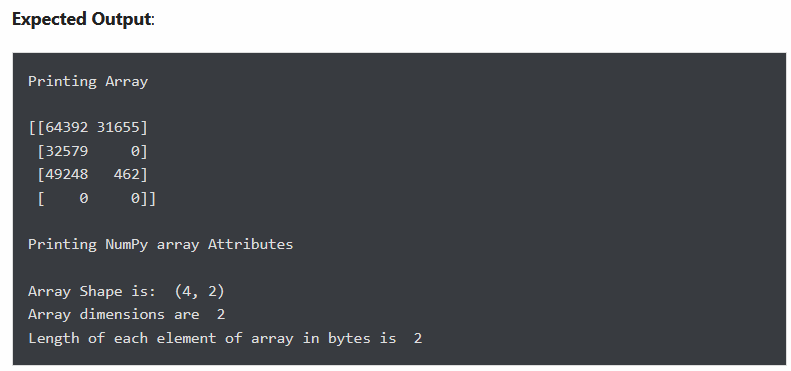 Упражнение 2. Создайте целочисленный массив 5x2 из диапазона от 100 до 200, чтобы разница между каждым элементом была равна 10.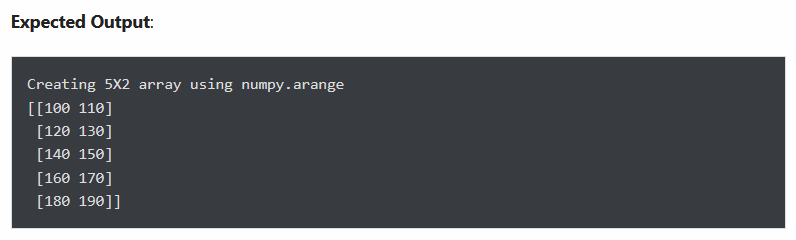 Упражнение 3: вернуть массив нечетных строк и четных столбцов из приведенного массива NumPy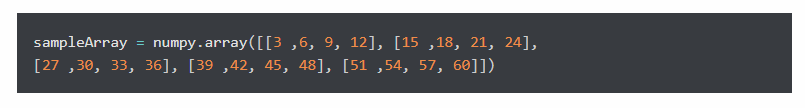 Ожидаемый результат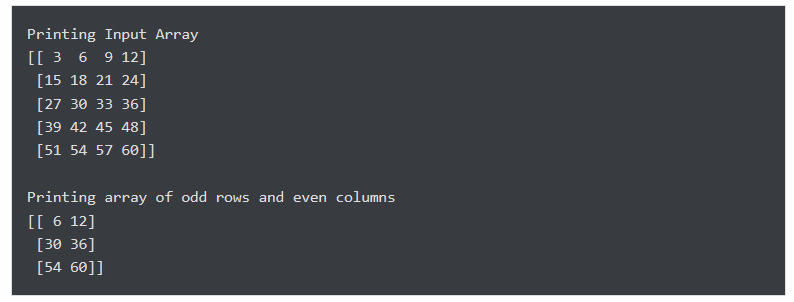 Упражнение 4: Создайте массив результатов, выполнив сложение следующих двух массивов NumPy. Затем измените массив результатов, возведя в квадрат каждый элемент.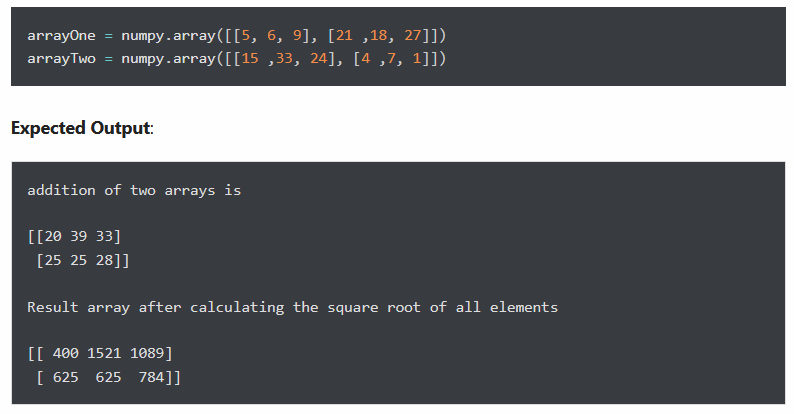 Упражнение 5: разделите массив на четыре подмассива равного размераПримечание. Создайте целочисленный массив 8x3 из диапазона от 10 до 34, чтобы разница между каждым элементом была равна 1, а затем разделите массив на четыре подмассива равного размера.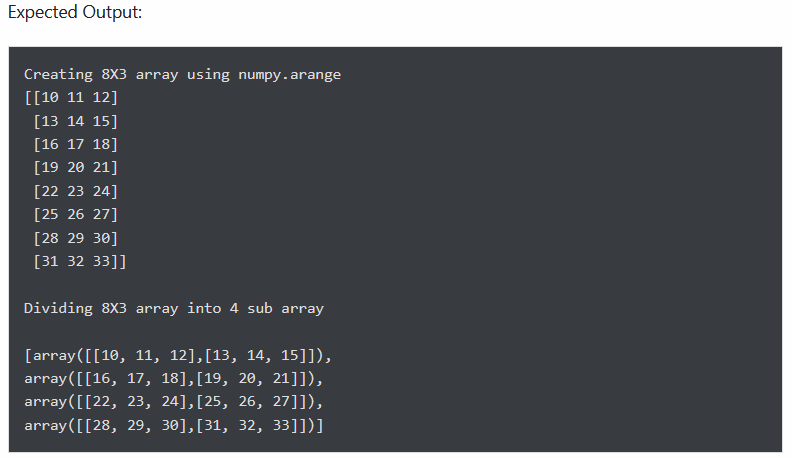 Упражнение 6. Распечатайте максимальные элементы для столбцов и минимальные элементы для строк из следующего двумерного массива.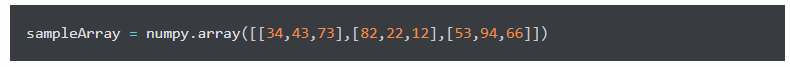 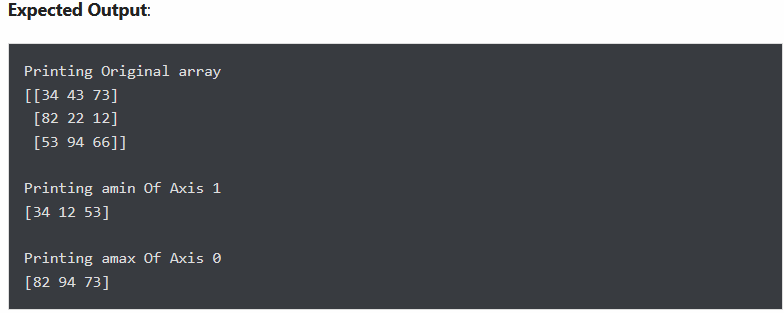 Упражнение 7. Удалите второй столбец из данного массива и вставьте на его место следующий новый столбец.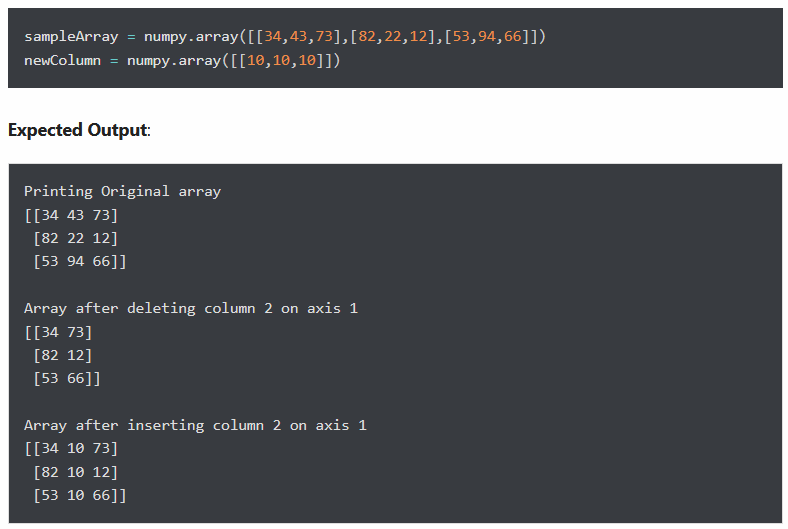 